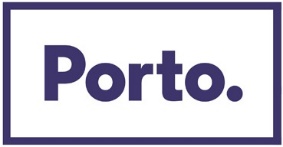 CONCURSO DE PRESÉPIOS – 2017FICHA DE INSCRIÇÃO(a) a preencher pelos serviços.(b) preenchimento obrigatório.(c) em caso de pessoa coletiva indicar-se-á a Denominação completa da Entidade.(d) apenas preencher em caso de menoridade do concorrente.(e) a preencher no caso de candidaturas por pessoas coletivas e até um máximo de 3 nomes.FICHA DE INSCRIÇÃOFICHA DE INSCRIÇÃOFICHA DE INSCRIÇÃOFICHA DE INSCRIÇÃO1. N.º a)1. N.º a)1. N.º a)2. Identificação do Concorrente2. Identificação do Concorrente2. Identificação do Concorrente2. Identificação do Concorrentei. Nome completo do Concorrente (b) (c)i. Nome completo do Concorrente (b) (c)ii. Idade (d)ii. Idade (d)iii. Filiação/ Encarregado de Educação (d)iii. Filiação/ Encarregado de Educação (d)iv. Identificação da Equipa (e)iv. Identificação da Equipa (e)iv. Identificação da Equipa (e)iv. Identificação da Equipa (e)iv. Identificação da Equipa (e)iv. Identificação da Equipa (e)v. Local de instalação do Presépio (b)v. Local de instalação do Presépio (b)vi. Código Postal (b)vi. Código Postal (b)vii. Telefone/ Telemóvel (b)vii. Telefone/ Telemóvel (b)viii. Endereço eletrónico (b)viii. Endereço eletrónico (b)3. Identificação do Presépio3. Identificação do Presépio3. Identificação do Presépio3. Identificação do Presépioi. Local de exibição (b)i. Local de exibição (b)ii. Morada (d)ii. Morada (d)4. Categorias (b)4. Categorias (b)4. Categorias (b)4. Categorias (b)i. Classe I: < = 15 anosii. Classe II: > 15 anosiii. Classe III: necessidades especiais